  MINISTERUL MEDIULUI, APELOR ȘI PĂDURILOR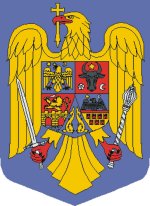 ORDIN Nr. ..................../.......................pentru aprobarea derogării în scop științific pentru specia râs (Lynx lynx)Având în vedere  Referatul de aprobare nr. 121981/_______ al Direcției Generale Biodiversitate, Ţinând seama de Avizul Academiei Române nr. 373/31.08.2023Ținând seama de prevederile proiectului “The missing Lynx: A stepping stone population for theEurasian lynx in the Thuringian Forest, central Germany”, precum și cele ale acordului de parteneriat nr. 6795/7262/21.06.2023 încheiat între Asociația pentru Conservarea Diversității Biologice și Regia Națională a Pădurilor – Romsilva și ale contractului de colaborare nr. 104/30.08.2023încheiat între Regia Națională a Pădurilor – Romsilva și BUND Landesverband ThuringenLuând în considerare prevederile art. 1 alin. (1) lit. b) din Procedura de stabilire a derogărilor de la măsurile de protecţie a speciilor de floră şi faună sălbatice, aprobată prin Ordinul ministrului mediului şi al ministrului agriculturii, pădurilor şi dezvoltării rurale nr. 203/14/2009,În temeiul prevederilor art. 38 alin. (1) lit. a) și alin. (2) din Ordonanţa de urgenţă a Guvernului nr. 57/2007 privind regimul ariilor naturale protejate, conservarea habitatelor naturale, a florei şi faunei sălbatice, aprobată cu modificări şi completări prin Legea nr. 49/2011, cu modificările și completările ulterioare, al art. 57 alin. (1), (4) și (5) din Ordonanța de urgență a Guvernului nr. 57/2019 privind Codul administrativ, cu modificările și completările ulterioare și al art. 13 alin. (4) din Hotărârea Guvernului nr. 43/2020 privind organizarea şi funcţionarea Ministerului Mediului, Apelor și Pădurilor, cu modificările și completările ulterioareministrul mediului, apelor și pădurilor emite următorul ORDIN:       Art. 1 – Prin derogare de la prevederile art. 33 alin. (1) din Ordonanţa de urgenţă a Guvernului nr. 57/2007 privind regimul ariilor naturale protejate, conservarea habitatelor naturale, a florei şi faunei sălbatice, aprobată cu modificări şi completări prin Legea nr. 49/2011, cu modificările și completările ulterioare se aprobă capturarea a 30 de exemplare din specia Lynx lynx de pe fondurile cinegetice gestionate de Regia Națională a Pădurilor – Romsilva de pe raza județelor Bacău, Neamț, Suceava, Vrancea, după cum urmează:     Art. 2 - (1) Derogarea se stabileşte de la data intrării în vigoare a prezentului ordin până la data de 30 aprilie 2029.      	(2) Capturarea se realizează numai de către Asociația pentru Conservarea Diversității Biologice denumit în continuare beneficiar, împreună cu personal tehnic de specialitate al Regiei Naționale a Pădurilor – Romsilva, partener în cadrul proiectului ”Lynx Thuringia. Connecting Lynx Populations across Europe” și cu respectarea prevederilor Legii vânătorii și a protecției fondului cinegetic nr. 407/2006, cu modificările și completările ulterioare.      	(3) Pentru activitatea prevăzută la alin. (2) se va solicita și obține autorizația de mediu pentru recoltare/capturare.      Art. 3 - (1) În termen de 7 zile de la data capturării, beneficiarul are obligaţia să transmită agenției județene pentru protecția mediului de pe raza administrativ-teritorială unde s-a desfășurat acțiunea de capturare un raport asupra fiecărei acţiuni derulate în baza derogării obţinute.          	(2) Modelul raportului asupra acţiunii derulate în baza derogării obţinute este prevăzut în anexa care face parte integrantă din prezentul ordin.        	(3) Agenţia judeţeană pentru protecţia mediului transmite Agenţiei Naţionale pentru Protecţia Mediului, în maximum 30 de zile de la data aplicării derogării, un raport referitor la rezultatele acesteia în baza datelor prevăzute la alin. (1).     Art. 4 – Controlul aplicării derogării se exercită de către personalul împuternicit din cadrul subunităților teritoriale de specialitate ale autorității publice centrale care răspunde de protecția mediului.      Art. 5 –  Prezentul ordin se publică în Monitorul Oficial al României, Partea I.MINISTRUL MEDIULUI, APELOR ȘI PĂDURILOR Mircea FECHETSECRETAR DE STATDan Ștefan CHIRUSECRETAR GENERALAlexandru AVRAMSECRETAR GENERAL ADJUNCTTeodor DULCEAȚĂDIRECȚIA GENERALĂ RESURSE UMANE, JURIDICĂ ȘI RELAȚIA CU PARLAMENTULDirector General Cristina DUMITRESCUDIRECȚIA GENERALĂ BIODIVERSITATE Director General Daniela DRĂCEAServiciul Biodiversitate, BiosecuritateȘef serviciu Sorina Cristina MarinElaborat: Nicolae Manta, consilier	Anexa la Ordinul ministrului mediului, apelor și pădurilor nr.......RAPORTasupra acţiunii derulate în baza derogării obţinute- model -    Solicitant ...............................................................    ..........................................................................    Specia pentru care s-a acordat derogarea    ..........................................................................    Numărul exemplarelor .....................................................    Stadiul de dezvoltare ....................................................    Starea exemplarelor înainte de prelevare .................................    Starea exemplarelor după prelevare .......................................    Locul de prelevare .......................................................    ..........................................................................    Data prelevării ..........................................................    Mijloace, instalaţii şi metode avute în vedere ...........................    ..........................................................................    ..........................................................................    Stocarea şi destinaţia specimenelor ......................................    ..........................................................................MOTIVUL RECOLTĂRII/DEROGĂRII    |_| În interesul protejării faunei şi florei sălbatice, precum şi al conservării habitatelor naturale     _    |_| Pentru prevenirea producerii unor daune importante, în special asupra culturilor agricole, animalelor domestice, pădurilor, pescăriilor, apelor şi altor bunuri     _    |_| În interesul sănătăţii şi al securităţii publice sau pentru alte raţiuni de interes public major, inclusiv de natură socială ori economică, şi pentru consecinţe benefice de importanţă fundamentală pentru mediu     _    |_| În scopuri de repopulare şi reintroducere a acestor specii, precum şi pentru operaţiuni de reproducere necesare în acest scop     _    |_| Pentru a permite, în condiţii strict controlate, într-o manieră selectivă şi într-o măsură limitată, prinderea sau deţinerea unui număr limitat şi specificat de exemplare     (Ataşaţi documentele care să justifice recoltarea exemplarelor în conformitate cu motivul derogării.)    Data .....................................................................    Semnătura ............................................................SpeciaNumărul exemplarelorStadiul de dezvoltareStarea exemplarelor înaintea prelevăriiStarea exemplarelor după prelevareObiectivRâs (Lynx lynx)15Adult, sub-adultviiviiEvaluarea mărimii teritoriului utilizat și monitorizarea deplasărilor râșilor la nivelul Carpatilor Orientali prin măsurători biometrice, prelevare probe biologice, montare colier GPS, eliberare la locul de capturăRâs (Lynx lynx)15Adult, sub-adultviiviiConstituirea unei populații de râs în Centrul Europei prin translocare în Germania și realizarea de măsurători biometrice, prelevare probe biologice, montare colier GPS